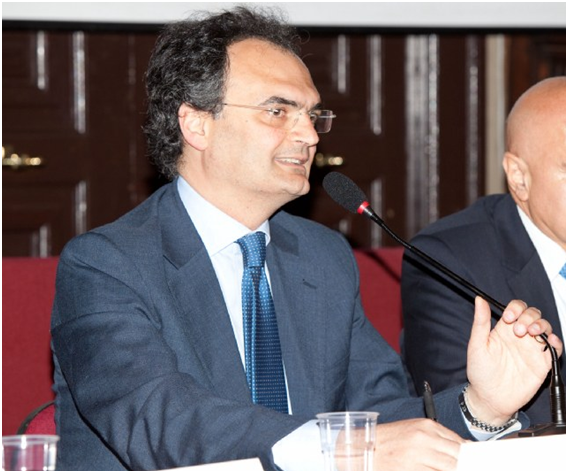 	Su you tube:                                                                         http://www.youtube.com/watch?v=pAe6J_tyOxY         Attualmente :  - Dirigente Amministrativo presso il Ministero della 	Giustizia	Procura della Repubblica di Latina	Tribunale di Torre AnnunziataFormato europeo per il curriculum vitae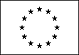 NomeMEA  RAFFAELEIndirizzoTelefonoFaxE-mailraffaele.mea@giustizia.itraffaelemea@gmail.com raffaelemea@libero.itraffaele.mea@postacertificata.gov.it NazionalitàItalianaData di nascita18/08/1967Responsabile amministrativo e responsabile della gestione del personale dal 2003 al 2012 del Tribunale per i Minorenni di Salerno, Ministero della Giustizia.Responsabile amministrativo presso la Scuola di Formazione del Personale giudiziario sede di Napoli – Castel Capuano – dal marzo 2012 al 2013 con il compito di avviare le attività e di favorire il recupero del complesso monumentale.Inserito nell’Albo dei Collaboratori del Formez PA con l’attribuzione del I° livello di professionalità.Nell’anno scolastico 1991/92 insegna diritto ed economia presso l’Istituto scolastico “Colautti” di Salerno.Nel giugno 1994 supera il concorso per vice consigliere di prefettura (carriera prefettizia) presso il Ministero dell’Interno ed assume servizio in data 10/10/94 presso la Prefettura di Arezzo, dove lavora fino al 31/01/1996.Nel giugno 1995 supera il concorso per segretario comunale presso il Ministero dell’Interno.Nel dicembre 1998 presiede la Commissione di collaudo per l’installazione dell’impianto di cablaggio e di rete presso gli Uffici minorili di Salerno.Nel giugno 2002  cura l’istituzione del sito internet del Tribunale per i Minorenni di Salerno, primo sito in Italia di un Tribunale, di cui è il responsabile di redazione.Nel 2002 cura l’istituzione della Biblioteca multimediale minorile, di cui è responsabile, premiata nel 2004 dal Dipartimento della Funzione Pubblica.Nel 2003 è docente del corso di aggiornamento per avvocati nelle materie attinenti il diritto minorile e le problematiche dell’età evolutiva, organizzato dal Consiglio dell’Ordine degli Avvocati di Salerno e dagli Uffici Minorili di Salerno dal 3/10/2003 al 19/12/2003. Dall’aprile al giugno 2004 coordina gli stage in diritto minorile patrocinati dal Consiglio dell’Ordine degli avvocati di Salerno e dal Tribunale per i Minorenni di Salerno, sostenendo le lezioni sull’esecuzione penale.Dal 2006 collabora stabilmente con la Scuola di Formazione del Ministero della Giustizia.Nel Febbraio 2006 con provvedimento del Direttore Generale del Personale e della Formazione del Ministero della Giustizia, è nominato docente del corso di formazione per ufficiali giudiziari.Nel mese di marzo 2007 è delegato dal Presidente della Corte di Appello di Salerno a rappresentare l’Amministrazione in giudizio.Dal mese di gennaio 2007 al mese di giugno 2007, partecipa come docente al corso di formazione del Tribunale per i minorenni di Salerno con il patrocinio dell’Università degli studi di Salerno – Dipartimento di Scienze dell’Educazione e dell’Università degli studi Suor Orsola Benincasa di Napoli.Nel mese di febbraio 2007 con provvedimento del Direttore Generale del Personale e della Formazione del Ministero della Giustizia è nominato docente del corso di formazione per cancellieri C1 neoassunti.Nel mese di giugno 2007 è responsabile della segreteria organizzativa del convegno “Territorio e affido” presso la Provincia di Salerno.Nel mese di marzo 2007 è nominato, dal Direttore Generale del Dipartimento Organizzazione Giudiziaria del Ministero della Giustizia, componente della commissione di esame nell’ambito del corso di formazione per cancellieri C1.Nel mese di luglio 2007 è nominato docente del corso di formazione per cancellieri C1 provenienti da altre P.A. dal Direttore Generale del dipartimento dell’Organizzazione Giudiziaria del Ministero della Giustizia.Nel mese di luglio 2007 è nominato, dal Direttore Generale del Dipartimento Organizzazione Giudiziaria del Ministero della Giustizia, componente della commissione di esame nell’ambito del corso di formazione per cancellieri C1 provenienti da altre P.ANel mese di novembre 2007 è componente del Comitato Organizzatore del 26° Convegno Nazionale dei Giudici Minorili – tenutosi a Paestum dal 29 novembre al 1° Dicembre 2007.Nel mese di novembre 2007 è designato valutatore delle Pubbliche Amministrazioni e prende parte al corso per valutatori organizzato dal FORMEZ – Ministero della Funzione Pubblica – in collaborazione con l’”Associazione cultura della qualità”. Dal dicembre 2007 è designato componente dell’Assemblea Regionale Permanente della Regione Campania, presso la Prefettura  Ufficio Territoriale del Governo di Napoli.Dall’anno 2008 collabora con il FORMEZ.Nel Febbraio 2008 è autore del progetto di riorganizzazione per processi del Tribunale per i Minorenni di Salerno ammesso al finanziamento del FSE.Dal Marzo 2008, su invito del Capo Dipartimento dell’Organizzazione Giudiziaria del Ministero della Giustizia, è designato componente del “Tavolo Tecnico Nazionale” del progetto di personalizzazione del C.A.F., Common Assessment Framework, alla Giustizia.Nel marzo 2008, su incarico del Formez e nell’ambito del premio “Qualità PP.AA. 2007-2008”, è designato valutatore C.A.F. della Prefettura di Teramo.Nel settembre 2008 è nominato docente dal Direttore Generale del personale del Ministero della Giustizia nel corso per cancellieri C1 neoassunti.Nel settembre 2008 è nominato componente della commissione d’esame relativa al corso di formazione per cancellieri C1 neoassunti.Nell’ottobre 2008 è nominato docente dal Direttore Generale del personale del Ministero della Giustizia nel corso “Accesso al Fondo Sociale Europeo” per i dirigenti ed i funzionari della Giustizia della Regione Campania.Dal novembre 2008 è docente della seconda edizione del corso di formazione “Percorsi del Tribunale per i minorenni di Salerno” con il patrocinio dell’Università degli studi di Salerno.Dal gennaio 2009 su designazione del Capo Dipartimento dell’Organizzazione Giudiziaria è nel ristretto gruppo di esperti del Ministero della Giustizia che supporteranno i capi degli uffici nella “Diffusione della buone pratiche negli giudiziari italiani”.Dal marzo 2009 partecipa in qualità di esperto al Laboratorio di sperimentazione del CAF – Giustizia, organizzato dal Dipartimento della Funzione Pubblica e dal Ministero della Giustizia.Il 29 aprile 2009 partecipa al focus group inaugurale del progetto “Scambi” del Dipartimento della Funzione Pubblica  e del Formez presso il Palazzo Vidoni in Roma, sede del Ministero della Pubblica Amministrazione.In data 13 luglio 2009 viene designato dall’EIPA per rappresentare la Pubblica Amministrazione Italiana nel corso del IV Evento Europeo per utenti C.A.F. che si svolgerà in Romania. In data 7 ottobre 2009 partecipa in qualità di esperto alla riunione, presso il Ministero della Pubblica Amministrazione e l’Innovazione, del laboratorio CAF Giustizia.Nell’ottobre 2009 su incarico del Formez, è designato Team Leader nella valutazione CAF della sede provinciale I.N.P.S. di Lecce.Dal Febbraio 2010 è componente del comitato scientifico del corso di formazione “L’avvocato del minore” organizzato dal Consiglio dell’Ordine degli avvocati di Salerno e dalla Camera Minorile Salernitana.Nel marzo 2010 è autore del progetto selezionato per “l’Italia degli Innovatori” che rappresenterà l’Italia all’Expo Internazionale di Shanghai 2010.Nel giugno 2010 viene designato dalla FIIAPP, Fondazione Spagnola del settore pubblico che promuove la cooperazione internazionale e la qualità delle pubbliche amministrazioni, supervisore della valutazione CAF della Corte Amministrativa di Skopje (Macedonia) – progetto finanziato dall’Unione Europea.Nel luglio 2010 è designato Team leader della valutazione C.A.F. secondo la procedura PEF del Tribunale di Siracusa.Nel luglio 2010 è designato valutatore della valutazione CAF secondo la procedura PEF della sede provinciale I.N.P.S. di Caltanissetta.Nel luglio 2010 rappresenta il Tribunale per i Minorenni di Salerno all’Expo Internazionale di Shanghai (Cina) a seguito della selezione del progetto di cui è autore nell’ambito dell’iniziativa “Italia degli Innovatori”.Nel febbraio 2011 è autore del progetto selezionato per la partecipazione al premio EPSA 2011, organizzato dall’Istituto Europeo per la Pubblica Amministrazione.Nel marzo 2011 è designato dal Dipartimento della funzione Pubblica valutatore senior della Prefettura di Livorno nell’ambito del III Premio Qualità PP.AA. Nell’aprile 2011 è  nominato docente dal Direttore Generale del personale del Ministero della Giustizia nel corso per assistenti giudiziariNel giugno 2011 è designato coordinatore del team di valutazione C.A.F. secondo la procedura europea P.E.F. dell’Azienda Sanitaria Provinciale di Catanzaro.Nel dicembre 2011 è autore del progetto selezionato dal Dipartimento della Funzione Pubblica per rappresentare la Pubblica Amministrazione Italiana al Premio UNPSA 2012 delle Nazioni Unite.Dal marzo 2012 è responsabile amministrativo presso la Scuola di Formazione del Personale giudiziario sede di Napoli – Castel Capuano – con il compito di avviare le attività e di favorire il recupero del complesso monumentale.Dal luglio 2012 collabora, in qualità di esperto, al progetto del MIUR, Dipartimento della Funzione Pubblica e FORMEZ PA, relativo al Laboratorio CAF (modello di autovalutazione organizzativa) a cui partecipano 21 istituti scolastici della Regione Campania.Nel luglio 2012 è designato Coordinatore della valutazione C.A.F., secondo la procedura europea  CEF, della sede ACI di SalernoNel luglio 2012 vince il concorso per dirigente nel Ministero della Giustizia.Dal 21 dicembre 2012 è dirigente di II fascia del Ministero della Giustizia.Dal luglio 2013 è dirigente amministrativo della Procura della Repubblica di Latina.Dal Novembre 2013 collabora in qualità di esperto al  progetto del MIUR, Dipartimento della Funzione Pubblica e FORMEZ PA, relativo miglioramento delle performance nelle istituzioni scolastiche, valutando istituzioni scolastiche nell'applicazione del modello CAF.Dal dicembre 2013 collabora con INVALSI nei progetti “VALES” e “Valutazione e Miglioramento” valutando Istituti scolastici di Napoli, Trentola Ducenta (CE) e Recale (CE).Istruzione e formazioneImmatricolato nel 1986 presso la Facoltà di giurisprudenza dell’Università degli studi di Salerno: media dei voti 27/30.Dall’agosto 1988 al dicembre 1988 ottiene una borsa di studi Erasmus alla Fachhochschule di Osnabruck (Germania), dove frequenta corsi di economia aziendale, diritto internazionale, economia politica.Dal 4/9/89 al 22/9/89 segue un corso di lingua inglese per “Training Teachers” nella città di Bournemouth (Inghilterra).Nel luglio 1991 si laurea in giurisprudenza presso l’Università degli studi di Salerno con una tesi in diritto tributario sul tema: “La solidarietà nel diritto tributario”, con votazione 105/110.Iscritto nel 1991 al Registro Speciale dei praticanti procuratori, termina nel novembre 1993 la pratica forense e supera in data 6/10/94 l’esame per procuratore legale (oggi avvocato), presso la Corte di Appello di Salerno.Nel Novembre 1991 supera il concorso di ammissione alla Scuola di Specializzazione triennale in diritto civile presso l’Università degli studi Federico II di Napoli ed il 20/10/94 consegue il diploma di specializzazione triennale discutendo una tesi dal titolo: “La fideiussione omnibus nei più recenti orientamenti dottrinali e giurisprudenziali.Dal 10/01/95 al 15/06/95 frequenta il corso semestrale per vice consiglieri di prefettura (carriera prefettizia) presso la Scuola Superiore dell’Amministrazione dell’Interno in Roma e supera con profitto l’esame finale discutendo una tesi dal titolo: “l’autotutela nel diritto amministrativo”.Nel novembre 1997 supera il concorso di ammissione alla Scuola di Specializzazione triennale in diritto amministrativo e scienza dell’amministrazione presso l’Università degli studi Federico II di Napoli e nell’ottobre 2000 sostiene gli esami finali conseguendo il diploma di specializzazione con una tesi sui più recenti orientamenti in tema di solidarietà tributaria.Nel novembre 2000 partecipa al corso di formazione presso il Casellario Centrale di Roma per la trasmissione per via telematica dei dati del casellario giudizialeNel marzo 2001 consegue l’abilitazione per l’insegnamento di diritto ed economia nelle scuole superiori presso la Sovrintendenza Scolastica di Napoli.Nel febbraio 2002 partecipa al corso presso la Scuola di Formazione del Ministero della giustizia sul servizio di interoperabilità tra Pubbliche Amministrazioni.Nel novembre 2002 segue un corso di formazione sulla comunicazione neuro-linguistica nelle pubbliche amministrazioni presso la Scuola di formazione del Ministero della Giustizia.Dal dicembre 2002 al febbraio 2003 partecipa al master di aggiornamento professionale sul diritto di famiglia e minorile organizzato dall’Associazione Italiana degli Avvocati per la Famiglia e per i Minori.Da marzo ad aprile 2003 partecipa ad un corso di formazione sulle adozioni Internazionali e Nazionali organizzato dalla Provincia di Salerno e dall’Associazione Italiana Avvocati della Famiglia e dei Minori presso la Provincia di Salerno.Nel maggio 2003 partecipa ad un corso di formazione su: “Il management nella Pubblica Amministrazione” presso la Scuola di formazione del Ministero della GiustiziaNel giugno 2003 partecipa ad un corso di formazione su: “La semplificazione del linguaggio amministrativo della P.A.” presso la Scuola di formazione del Ministero della Giustizia.Da gennaio a giugno 2003 partecipa ad un corso avanzato di lingua inglese presso la Cambridge School , sede di Salerno.Nell’ottobre del 2003 partecipa al corso di formazione sul processo telematico presso la Scuola di formazione del Ministero della Giustizia.Dal febbraio 2004 al maggio 2004 partecipa ai Seminari di Diritto Pubblico organizzati dal Dipartimento di Diritto Pubblico dell’Università degli studi di Salerno sostenendo con profitto il colloquio finale. Nel giugno 2004 partecipa a Napoli al work shop della Formez sulla tematica “formassociata”: la gestione in forma associata della formazione del personale degli enti locali.Nel luglio 2004 partecipa al corso di formazione su “La tutela della privacy” presso la Scuola di formazione del Ministero della Giustizia.Nell’ottobre 2004 partecipa al corso sul benessere nelle Pubbliche Amministrazioni, presso la Scuola di formazione del Ministero della Giustizia.Il 14 dicembre 2004 partecipa al workshop promosso dal Formez sulla gestione in forma associata della formazione del personale degli enti locali.Dal gennaio 2005 partecipa al corso annuale di perfezionamento in “Gestione delle risorse umane” del Consorzio Interuniversitario FOR. COM. “Formazione per la Comunicazione” di Roma ed in data 15/12/2005 sostiene con profitto l’esame finale.Nel marzo 2005 partecipa al corso “il codice di condotta del pubblico dipendente” presso la Scuola di Formazione del Ministero della Giustizia.Il 28/09/2005, dopo la presentazione della candidatura del Tribunale per i minorenni di Salerno al Premio Qualità PP.AA., indetto dal FORMEZ e dalla Confindustria, a seguito dell’ammissione alla fase successiva, partecipa al seminario organizzato  presso  Confindustria in Roma.Dal 6 ottobre 2005 segue presso la Scuola di Formazione del Ministero della Giustizia il corso per il conseguimento della ECDL (Patente Europea del computer) e in data 7/12/2005 consegue la Patente Europea del computer rilasciata dall’A.I.C.A. (Associazione Italiana per l’informatica ed il calcolo automatico).Nell’Ottobre 2005 partecipa al convegno nazionale su “Riforma della legge n. 241/90 e ruolo del giudice amministrativo” organizzato dal Tribunale Amministrativo regionale di Salerno.Nel Dicembre 2005 partecipa al corso di formazione su “I sistemi di pianificazione, programmazione e controllo di gestione” presso la Scuola di Formazione del Ministero della Giustizia.Nel mese di maggio 2007 su invito del Capo Dipartimento della Funzione Pubblica, partecipa all’evento C.A.F. nell’ambito del Forum PA 2007.Nel settembre 2007 nell’ambito della seconda edizione dell’iniziativa “Premio Qualità P.A.” partecipa all’incontro di approfondimento organizzato dal FORMEZ d’intesa con il Dipartimento della Funzione Pubblica.Nel mese di ottobre 2007 partecipa al corso di formazione su “La gestione dei progetti” organizzato dalla Scuola di formazione del Ministero della Giustizia.Nel mese di ottobre 2007, nei giorni 11 e 13, partecipa presso il FORMEZ al seminario di aggiornamento professionale su “Il nuovo codice dei contratti pubblici”.Nel mese di dicembre 2007 partecipa al corso di formazione sulla “Qualità totale “ organizzato dalla Scuola di formazione del Ministero della Giustizia.Nel mese di dicembre 2007 partecipa al corso di formazione per “valutatori C.A.F. per le Pubbliche Amministrazioni” presso la sede del FORMEZ di Napoli.Nell’aprile 2008 partecipa al corso di formazione sulla “Comunicazione“ organizzato dalla Scuola di formazione del Ministero della Giustizia.Il 14 maggio 2008 partecipa al convegno “La modernizzazione dei servizi della giustizia” presso FORUM PA (Fiera di Roma) Roma, nel corso del quale riceve l’attestato di valutatore CAF per le Pubbliche Amministrazioni.Nel novembre 2008 partecipa al convegno nazionale sul tema “Servizi ed interventi pubblici locali” organizzato dal Consiglio dell’Ordine degli avvocati di Salerno.Nel febbraio 2009 su designazione del Capo Dipartimento dell’Organizzazione Giudiziaria partecipa , presso il Centro Altavista in Roma alla formazione per gli esperti del Ministero della Giustizia che supporteranno i capi degli uffici nella “Diffusione della buone pratiche negli uffici giudiziari italiani”Nel maggio 2009 partecipa presso il Cons. dell’Ord. Degli Avv. Di Salerno ad un corso di formazione sulla responsabilità amministrativa.Nel maggio 2009 partecipa ad un corso di formazione di cinque giorni sulla “Gestione informatica del documenti della Pubblica Amministrazione”.Nel settembre 2009 partecipa, presso il C.I.S.I.A. di Napoli al corso di formazione sulla gestione del portale degli uffici giudiziari della Campania e del Molise.Il 10 dicembre 2009 tiene un intervento formativo sul C.A.F. presso “Teca del Mediterraneo” di Bari, Biblioteca del Consiglio Regionale della Regione Puglia.Nel marzo 2010 su designazione del Capo Dipartimento dell’Organizzazione Giudiziaria partecipa , presso il Centro Altavista in Roma al II modulo di formazione per gli esperti del Ministero della Giustizia che supporteranno i capi degli uffici nella “Diffusione della buone pratiche negli uffici giudiziari italiani”Nel giugno 2010 segue presso il FORMEZ – Dipartimento della Funzione Pubblica – il primo corso nazionale relativo alla procedura europea “C.A.F. External Feedback” e diventa C.A.F. external feedback actor.Nel febbraio 2011 partecipa all’incontro nazionale per i referenti del progetto transnazionale best practices negli uffici giudiziari italiani.Nel maggio 2011 partecipa all’incontro di aggiornamento sulla procedura europea P.E.F. del C.A.F. svoltosi presso la sede  Formez PA di Roma.Nel settembre 2011 partecipa presso Formez Italia al corso di formazione “Introduzione alla giustizia digitale”.Nell’ottobre 2011 partecipa al convegno di studi “Appalto pubblico: chance di sviluppo efficiente”, organizzato presso l’Auditorium Niemeyer di Ravello.Nel febbraio e marzo 2012 partecipa ad un ciclo di webinar sull’autovalutazione e sul miglioramento continuo organizzato da Formez PA.Nel marzo 2012 partecipa al seminario “Ciclo della performance: il sistema di misurazione e valutazione della performance e il benessere organizzativo” presso la Corte di Appello di Roma.Nel marzo 2012 partecipa al corso avanzato per CAF Assessor – Team Leader - presso il Dipartimento della Funzione Pubblica in Roma.Nel Marzo 2012 partecipa al corso avanzato per Coordinatori dei team di valutazione secondo la procedura europea CAF External Feedback, presso il Dipartimento della Funzione Pubblica in Roma.Nell’ottobre 2012 partecipa alla giornata di approfondimento  per Coordinatori dei team di valutazione secondo la procedura europea CAF External Feedback, presso il Dipartimento della Funzione Pubblica in Roma.Nel dicembre 2012 partecipa al Modulo di Formazione per l’Aggiornamento dei Valutatori sul Modello EFQM 2013 presso l’Università “La Sapienza” in Roma.Nel Febbraio 2013 consegue il titolo di Master di II  livello “La Qualità nella Pubblica Amministrazione” presso l’Università degli Studi di Roma Tre.Dall’aprile  al luglio 2013 segue il corso di formazione dirigenziale presso la Scuola Superiore della Pubblica Amministrazione. Nei mesi di giugno e luglio 2013 segue un ciclo di webinar di “FORUMPA” sulla “Customer satisfaction per la qualità dei servizi pubblici”.Nel mese di luglio 2013 segue un ciclo di webinar di “FORUM PA” su “L’analisi del territorio per la pianificazione della Smart City”.Nel mese ottobre 2013 è selezionato da INVALSI per la valutazione organizzativa delle scuole e partecipa in Roma ad un seminario per esperti in valutazione.Nel gennaio 2014 partecipa in qualità di funzionario delegato al convegno dal titolo “L'innovazione nel sistema dei pagamenti pubblici” presso la sede centrale della Banca d'Italia in Roma.Capacità e competenze personaliAcquisite nel corso della vita e della carriera ma non necessariamente riconosciute da certificati e diplomi ufficiali.MadrelinguaItalianoAltre linguaINGLESE                             TEDESCO   • Capacità di letturaEccellente                      SufficienteBuono                            Sufficiente• Capacità di espressione oraleBuono                            SufficienteCapacità e competenze relazionaliVivere e lavorare con altre persone, in ambiente multiculturale, occupando posti in cui la comunicazione è importante e in situazioni in cui è essenziale lavorare in squadra (ad es. cultura e sport), ecc.Dall’aprile 2006 è consulente amministrativo dell’associazione interculturale e ricerca “Tau” onlus, di Salerno, costituita da professionisti salernitani, con scopi filantropici, culturali e di servizio.Nel Febbraio 2008 su invito del Consiglio dell’Ordine degli avvocati di Salerno, nell’ambito degli eventi formativi del 2008, tiene una lezione sulla “competenza penale del Tribunale per i minorenni” presso il Palazzo di Giustizia di Salerno.In data 17 aprile 2008 è relatore presso l’aula consiliare del Comune di Nocera Inferiore nel convegno dal titolo: “La difesa tecnica nei procedimenti civili minorili”.Il 6 marzo 2009, inserito nel Piano per l’Offerta Formativa per gli avvocati del Foro di Salerno, tiene una conferenza presso il Palazzo di Giustizia di Salerno su: “La messa alla prova nel processo penale minorile”.Il 20 marzo 2009 è responsabile di un seminario formativo per la S.p.A. RSO sulla riorganizzazione negli uffici giudiziari, tenutosi nella città di Napoli.Il 24 marzo 2009 su incarico del Formez – Dipartimento della Funzione Pubblica – tiene un intervento formativo, presso la Sala Verde del Ministero della Giustizia, nella giornata inaugurale del Laboratorio di sperimentazione del C.A.F. – Giustizia.Il 24 aprile 2009 tiene un intervento al convegno “Post adozione tra presente e futuro”- organizzato dall’Università degli studi di Salerno e dal Tribunale per i minorenni di Salerno - presso la sede della Provincia di Salerno.Il 14 maggio 2009 tiene una lezione su “La separazione nella famiglia di fatto” organizzato dal Centro Studi Teodora di Diritto di Famiglia e dal Consiglio dell’Ordine degli Avvocati di Salerno ed inserito nel Piano di Offerta Formativa per avvocati del 2009.Il 10 giugno 2009 partecipa in qualità di relatore al convegno dal titolo: “La potestà genitoriale” organizzato dall’ AIAF (Associazione Italiana Avvocati della Famiglia) presso il Palazzo di Giustizia di Salerno. Nel corso del convegno viene presentato il volume di cui è autore “Qualità ed Efficienza nella Giustizia”.In data 30 ottobre 2009 tiene una relazione presso il Ministero della Giustizia, sala Manzo, sul Piano di Miglioramento del Tribunale per i Minorenni di Salerno, nel corso dell’incontro finale del Laboratorio Nazionale CAF Giustizia.In data 27/11/2009  partecipa in qualità di relatore al convegno “Infanzia, adolescenza e famiglia a vent’anni dalla Convenzione sui diritti del Fanciullo” presso l’Aula “Parrilli” del Palazzo di Giustizia di Salerno. Al Convegno intervengono: Livia Pomodoro, Paolo Giannino e Piero Avallone.In data 21/01/2010 partecipa in qualità di relatore al seminario organizzato dal FORMEZ sul "Rafforzamento della capacita’ amministrativa per un`amministrazione di qualità’“ presso la sede Formez di Napoli.In data 25/02/2010 tiene un intervento in occasione dell’inaugurazione del corso “L’avvocato del Minore” organizzato dal Consiglio dell’Ordine degli Avvocati di Salerno e dalla Camera Minorile di Salerno.Nell’aprile 2010 partecipa in qualità di relatore al Seminario organizzato dal FORMEZ sul Rafforzamento della capacita’ amministrativa per un`amministrazione di qualità’“ presso la sede della Regione Calabria a Lamezia Terme.Il 13 maggio 2010 tiene una relazione sulle “Competenze frazionate del Tribunale per i minorenni, del Trib. Ord. e del P.M. per i Minorenni” al corso di perfezionamento organizzato dal Consiglio dell’Ordine degli avvocati di Salerno.Nei mesi di maggio e giugno 2010 tiene un ciclo di lezioni sul C.A.F. presso la Corte di Appello di Salerno.Nel Luglio 2010 partecipa all’Expo Internazionale 2010 di Shanghai (Cina) e riceve il riconoscimento dal Ministero della Pubblica Amministrazione e l’Innovazione per il progetto “Analisi e riorganizzazione per processi lavorativi” scelto nell’ambito dell’iniziativa “Italia degli Innovatori”.Nel novembre 2010 partecipa, in qualità di relatore, al convegno “Violenze sui minori: prospettive in rete” in cui viene presentato il sito internet “L’Infanzia negata”, di cui è corresponsabile, realizzato dall’Università di Salerno e dal Tribunale per i minorenni di Salerno. Nel gennaio 2011 partecipa, in qualità di relatore, al seminario “l’ascolto del minore: il ruolo della scuola”, tenutosi a Salerno e organizzato dall’Ufficio scolastico Provinciale di Salerno e dall’Unicef sede di Salerno.Dal gennaio 2011 è inserito nella short list della Regione Campania, per la nomina a presidente di commissione di esame, su designazione dell’Assessore Regionale alla Formazione Professionale.Dal febbraio 2011 inserito nell’elenco dei valutatori europei presente sul sito dell’EIPA (Istituto Europeo della Pubblica Amministrazione) per la procedura PEF basata sul modello C.A.F. il link: http://www.eipa.eu/en/pages/show/&tid=136 Nell’aprile 2011 partecipa, in qualità di relatore, all’incontro organizzato dall’Associazione Nazionale Forense, sez. di Salerno, in tema di adozione.Nell’ottobre 2011 partecipa, in qualità di relatore, al seminario di formazione avanzata sul diritto di famiglia, organizzato presso l’Unione Industriali di Pavia, relazionando sull’”Adozione internazionale”.Nel novembre 2011 partecipa, in qualità di relatore su “autovalutazione e ciclo della performance”, al III Evento Nazionale CAF, presso Palazzo Rospigliosi in Roma.Nell’aprile 2012 è docente presso la Scuola di Formazione dell’Amministrazione Giudiziaria sede di Salerno nel corso su “Il codice di comportamento e la responsabilità del pubblico dipendente”.Nel Maggio 2012 partecipa, in qualità di relatore, all’incontro conclusivo sulla prima esperienza del progetto Best Practice negli Uffici Giudiziari della Regione Campania, tenutosi presso Castel Capuano – Napoli.Nel maggio 2012 partecipa, in qualità di relatore, al seminario “Esperienze di riorganizzazione, reingegnerizzazione e autoanalisi organizzativa degli uffici giudiziari” presso il FORUM PA 2012 in Roma.Nel giugno 2012 partecipa, in qualità di relatore, all’incontro presso il Dipartimento della Funzione Pubblica in Roma con la delegazione del Management Efficiency Unit – Office of the Prime Minister - di Malta – prima study visit per l’applicazione del modello C.A.F. a Malta. Nel giugno 2012 è nel comitato scientifico del convegno “Amministrazione di sostegno – prassi virtuose tra solidarietà e autonomia” tenutosi presso il Salone dei Marmi del Palazzo di Città di Salerno.Nel giugno 2012 è coordinatore del seminario formativo: “La giustizia nell’agenda digitale” tenutosi presso Castel Capuano – Napoli. http://www.giustizia.it/giustizia/it/mg_6_2_1.wp?contentId=NOL753775 Nell’ottobre 2012 partecipa, in qualità di relatore, al seminario nazionale organizzato nell’ambito del Progetto interregionale/transnazionale “Diffusione di best practices negli uffici giudiziari italiani” tenutosi a Roma presso la Sala Europa della Corte di Appello. http://www.giustizia.it/resources/cms/documents/programma_2_ottobre.pdf Nell’ottobre 2012 è nominato coordinatore del corso “Il codice dell’amministrazione digitale” presso la Scuola di Formazione di Napoli Castel Capuano.Nel Novembre 2012 collabora alla redazione del progetto denominato “Piattaforma dei Servizi civili – PSC” che vede come capofila il Politecnico di Milano nel bando “Smart cities and communities and innovation” del MIUR, ammesso al finanziamento il 31/10/2013 (unico progetto nell’ambito della Giustizia ordinaria).Nel dicembre 2012 e nel febbraio 2013 è nominato coordinatore del corso “Il codice dei contratti nella Giustizia” presso la Scuola di Formazione dell’Amministrazione giudiziaria in Napoli – Castel Capuano.Nel luglio 2013 è nominato esercitatore nel corso di formazione “la valutazione della performance organizzativa nella Giustizia” presso la Scuola di Formazione dell’Amministrazione giudiziaria in Napoli – Castel Capuano.Nell’ottobre 2013 è nominato coordinatore della valutazione CAF, secondo la procedura europea C.E.F. del I Circolo Didattico di Termini Imerese (PA).Nel dicembre 2013 è nominato componente del team di valutazione  INVALSI nel progetto VALES della Scuola Secondaria di Primo grado di Trentola Ducenta (CE).Il 9 gennaio 2014 partecipa in qualità di discussant al seminario “La legge sull'amministrazione di sostegno a dieci anni dalla sua emanazione” con Paolo Cendon e Daniela Infantino – tenuto presso il “Salone dei Marmi” del Palazzo di Città di Salerno.Nel gennaio 2014  è nominato componente del team di valutazione INVALSI nel progetto VALES della Scuola Secondaria di Primo grado “Pirandello- Svevo” di Napoli.Nel gennaio 2014  è nominato componente del team di valutazione INVALSI nel progetto “Valutazione e Miglioramento” dell'”Istituto comprensivo Statale di Recale” (CE).Il 31 gennaio 2014 tiene  una relazione presso l'Assessorato alle Politiche Sociali del Comune di Salerno sulla responsabilità dell'amministratore di sostegno nei rapporti economici e con le istituzioni.Capacità e competenze organizzative  Ad es. coordinamento e amministrazione di persone, progetti, bilanci; sul posto di lavoro, in attività di volontariato (ad es. cultura e sport), a casa, ecc.Responsabile Amministrativo del Tribunale per i Minorenni di Salerno. Responsabile del personale amministrativo del Tribunale dal 2003. Responsabile amministrativo della Scuola di Formazione del personale dell’amministrazione giudiziaria di Napoli – Castel Capuano. Esperto e valutatore – Team Leader - C.A.F. per le pubbliche amministrazioni dal 2007.Esperto e valutatore – Coordinatore - della procedura europea C.E.F. (C.A.F. external feedback) per le pubbliche amministrazioni.Esperto e valutatore INVALSI negli Istituti scolastici.Responsabile del progetto istitutivo della Biblioteca Multimediale minorile di Salerno.Responsabile del progetto istitutivo e responsabile della redazione del sito internet del Tribunale per i Minorenni di Salerno.Responsabile del progetto di digitalizzazione del patrimonio documentale dell’ex Istituto Provinciale per l’Infanzia di Salerno.Corresponsabile del sito internet “L’Infanzia negata” realizzato dall’Università degli studi di Salerno e dal Tribunale per i Minorenni di Salerno.Capacità e competenze tecnicheCon computer, attrezzature specifiche, macchinari, ecc.Ottime competenze sull’uso dei principali applicativi informatici (microsoft  office).Dotato dal 2005 della patente europea per computer.Capacità e competenze artisticheMusica, scrittura, disegno ecc.Altre capacità e competenzeCompetenze non precedentemente indicate.Pubblicazioni:Ha collaborato con la “Rivista delle cancellerie” per la quale ha pubblicato nel settembre 1997 un articolo dal titolo: “Processo minorile e impugnabilità delle sentenze emesse in composizione GUP”.Dal 1998 ha collaborato stabilmente con la Rivista “Il Nuovo Diritto” avente sede in Roma, dove ha pubblicato numerosi articoli e note a sentenze.Dal 1999 al 2000 è responsabile sulla Rivista “Il Nuovo Diritto” della rassegna amministrativa dal titolo “ Il diritto amministrativo nella giurisprudenza”.Dal marzo 2001 collabora stabilmente con la Rivista “Giurisprudenza di merito” Ed. Giuffrè, dove sul n. 4/5 ha pubblicato una nota a decreto del Tribunale per i Minorenni di Salerno in tema di sottrazione di minore e tutela internazionale.Nel marzo 2002 ha pubblicato sul fascicolo 2/2002 della Rivista “Giurisprudenza di merito” Ed. Giuffrè, una nota ad ordinanza del Tribunale per i minorenni di Salerno, in tema di decorrenza termini di custodia cautelare nel processo penale a carico di minorenni.Nel febbraio 2003 ha pubblicato sul fascicolo 2/2003 della Rivista “Giurisprudenza di merito” Ed. Giuffrè, un articolo in materia di adozioni sulla necessaria autorizzazione al fine di conoscere le origini biologiche da parte dell’adottato.Dal settembre all’ottobre 2003 cura la pubblicazione del libro dal titolo “Appunti di diritto minorile” con il Consiglio dell’Ordine degli avvocati di Salerno: raccolta delle relazioni tenute durante il corso in diritto minorile e le problematiche dell’età evolutiva dell’anno 2003. Nel gennaio 2005 pubblica nel volume “Nella P.A. che cambia…” a cura della Scuola Superiore della Pubblica Amministrazione locale e dell’Università degli Studi di Salerno, un articolo dal titolo: L’autotutela nell’interpretazione della giustizia comunitaria.Nel maggio 2005 pubblica sul fascicolo 5/2005 della rivista “Giurisprudenza di merito” Ed. Giuffrè, un articolo dal titolo “Brevi note sullo scioglimento del fondo patrimoniale coinvolgente interessi di minori”.Nel settembre 2005 pubblica sul n. 5-6/2005 della rivista “Il Consiglio di Stato” Ed. Italedi, una nota a sentenza della VI Sez. del C.D.S. n. 1047/2005 dal titolo “Responsabilità della Pubblica Amministrazione e principio di legalità”.Nell’ottobre 2006 è autore del secondo dei “Quaderni del Tribunale per i minorenni di Salerno” dal titolo: “Il Tribunale per i minorenni: la competenza” . Il volume viene utilizzato dall’Università Cattolica del Sacro Cuore di Milano nell’anno accademico 2006/2007.Nel novembre 2006 pubblica sul n. 11/2006 di Giurisprudenza di merito, Ed. Giuffrè, un articolo nella sezione “Approfondimenti” dal titolo : “Utilizzazione di un bene in assenza di un valido provvedimento ablatorio: nuove frontiere per il giudice amministrativo”.Nell’aprile 2009 pubblica il libro dal titolo “Qualità ed Efficienza nella Giustizia" - Acquisire risorse e progettare interventi di riorganizzazione con le opportunità offerte dal Fondo Sociale Europeo.E’ coautore nel marzo 2010 del volume “L’assegnazione della casa coniugale nella separazione e nel divorzio” della “Biblioteca del diritto di famiglia”collana diretta da Bruno De Filippis – CEDAM Editore. 2010.Cura la raccolta per la pubblicazione degli atti del Convegno Nazionale dei Magistrati Minorili del 2007, inseriti nel fascicolo n. 4/2009 della Rivista “Minori Giustizia” Ed. Franco Angeli, pubblicato nell’Aprile 2010.Nel luglio 2010 pubblica sul numero “Unico 2009” della rivista “Nuove Esperienze di Giustizia Minorile” del Ministero della Giustizia un articolo dal titolo: “La riorganizzazione per processi applicata alla Giustizia”Nel settembre 2010 pubblica sul numero 6 della rivista “Quaderni di Giustizia e Organizzazione” del COMIUG di Bologna un articolo dal titolo “Giustizia e riorganizzazione per processi. Il percorso del Tribunale per i Minorenni di Salerno”Nell’ottobre 2010 pubblica sul numero 1/2010 della rivista “Minorigiustizia” Ed. Franco Angeli, un articolo dal titolo “Un nuovo manuale di diritto di famiglia e dei minori”.Nel dicembre 2010 è coautore del volume “Il processo di separazione e divorzio – Rito e Prassi” della “Biblioteca del diritto di famiglia”collana diretta da Bruno De Filippis – CEDAM Editore.Nel febbraio 2011 è coautore del volume “Adozione Nazionale ed internazionale” della “Biblioteca del diritto di famiglia”collana diretta da Bruno De Filippis – CEDAM Editore.Nel gennaio 2012 è coautore del volume “Tutela ed amministrazione di sostegno“ della Biblioteca del diritto di famiglia”collana diretta da Bruno De Filippis – CEDAM Editore.Nell’aprile 2012 pubblica un articolo dal titolo “Il modello CAF nella Giustizia” sul n. 2/2012 della rivista “Qualità” dell’AICQ (Associazione Italiana Cultura della Qualità).Patente o patentiPatente di guida “B”Patente nauticaPatente europea per computer15.35.34                                                                               In fede                                                                        Dr. Raffaele Mea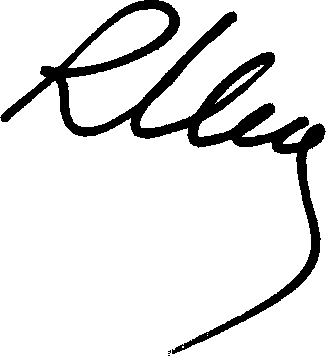 